ДЕНЬ ЗЕМЛИГБОУ РТ школа интернат для детей сирот и детей,оставшихся без попечения родителей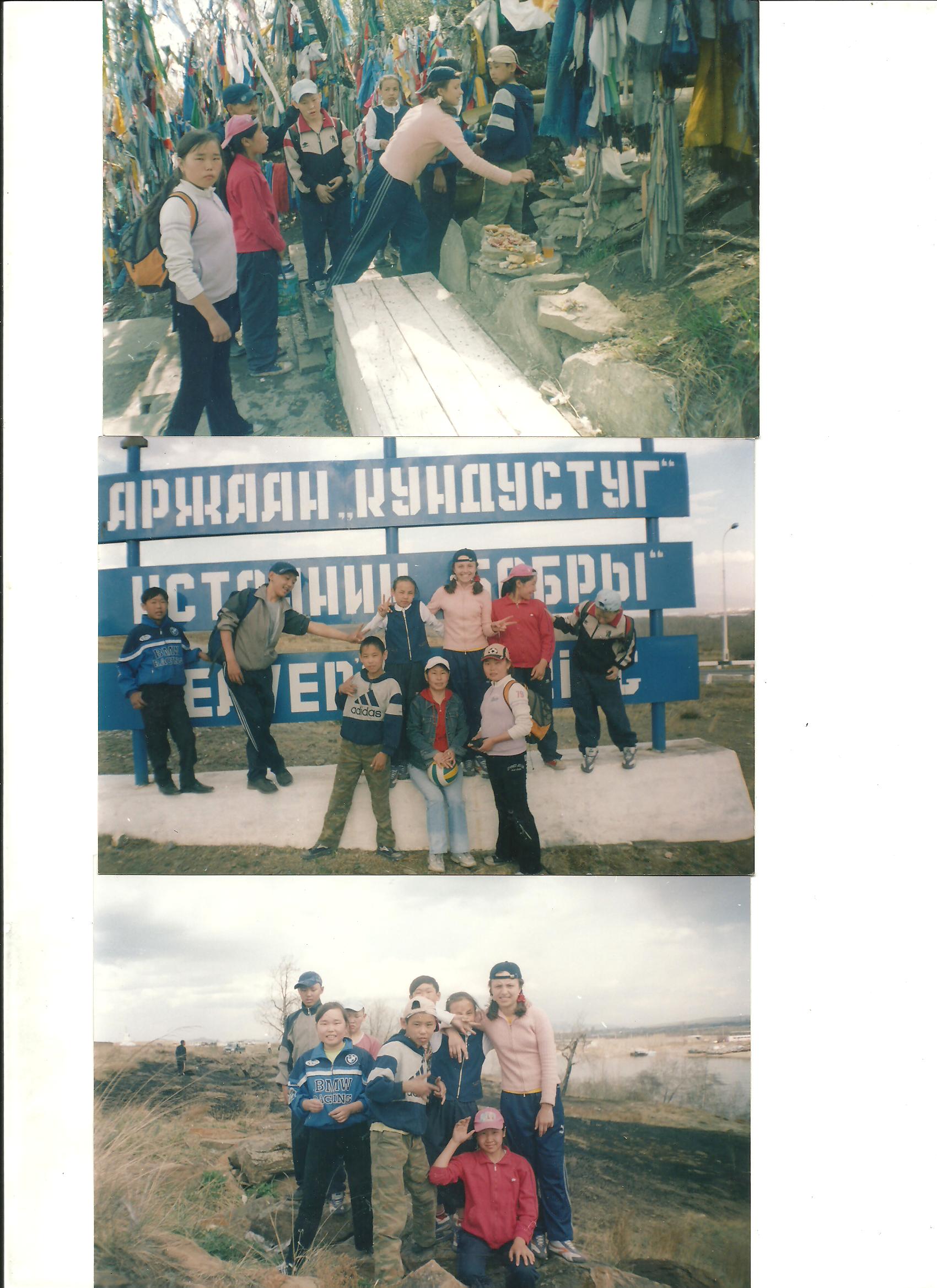 Репортаж 8-а класса с аржаана Кундустуг«Марш парков-2008»Аржаан - лечебные источники на тувинском языкеназываются аржаанами. Слово « Аржаан» (у монголови бурят - «аршан», у киргизов- «арашан»уходят корнями                                                                                                                         в древний санкритский язык и означает святая илицелебная вода. _______________________________________________________________Наш дружный  8а класс решили посетить аржаан Кундустуг.В выходной день, мы с воспитателями Айной Михайловной иЧаяном Михайловичем поехали на аржаан. Выйдя из автобусаМы ещё прошли 3км. пешком. Около аржаана необычайнокрасиво небольшой лесок, внизу красавец Улуг-Хем. Рядом стоит Субурган, где мы молились, обошли его три раза.Мы решили опросить в нашей школе, что ученики и учителя знают об аржаанах.__________________________________________________________________ Что такое аржаан и для чего его используются?Алдын - оол: это источник с целебным водой, которая помогает излечивать, разные заболевания.Денис:иЯ думаю целебным источником нужно относиться почтительно, бережно поддерживать чистоту, следить за порядком. Это дело всех людей нашей Республики. Вокруг Субургана стоят сложенные из камней фигурки животных, и три большие  Статуи, изображением человека которые надо поцеловать.Лилия Петровна:  аржаан - это святое место, считаю что аржааны не только лечат, но и воспитывают уважение к традициям народа. Помогают человеку в самовоспитании, потому что в таком месте необходимо поддерживать чистоту и порядок. Воспитанный человек никогда не оставит после себя мусор, не будет плохо вести себя в священном месте. Это памятник природы.Чаян Михайлович нам сказал, что аржаан можно использовать и для очищения организма, души и тела. А ещё он нам объяснил, как нужно вести себя на аржаане и о поведении в окружающей природе.             Целебная вода текла  под земли, нос горки по бревнам, но с горки по бревнам, чтобы удобно было пить и набирать. И нас удивило, что вода не разбрызгивалась по сторонам. Мы умылись целебной водой и попили её, привязали на ветки деревьев ленточки, прося благополучия и хорошей учёбы.Это наш дружный 8а классМы ещё раз попили целебной водички, взяли собой. Поблагодарили духа аржаана и отправились домой, очень усталые, но довольные. Нам было очень интересно.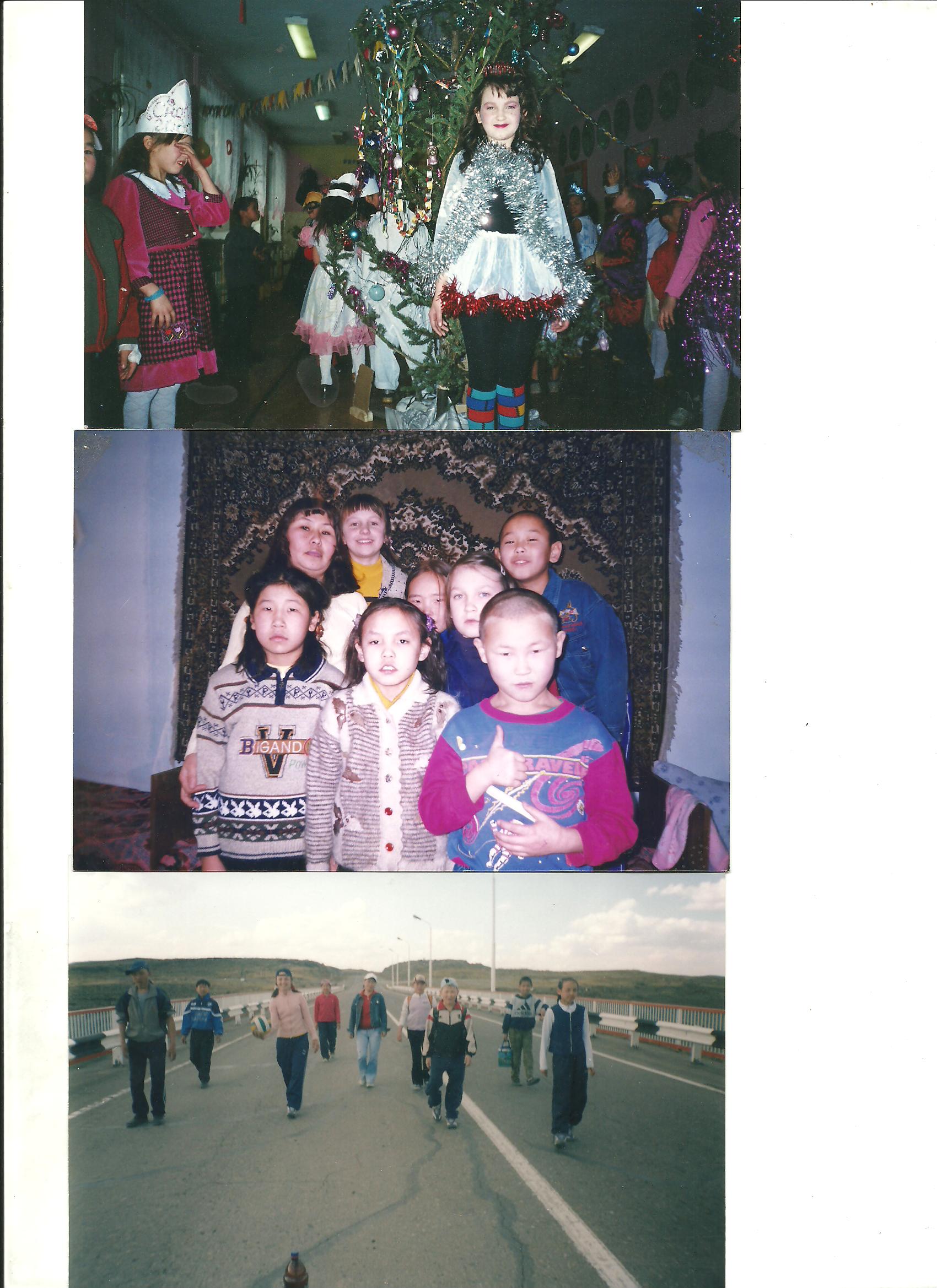 «Всё далёкое ты сделай близким, чтоб опять к далёкому идти»